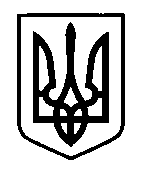 УКРАЇНАПрилуцька міська радаЧернігівська областьУправління освіти Про участь команди ДЮСШ у змаганнях з легкої атлетики	Відповідно до Положення про проведення першого етапу обласних змагань «Гран-прі-Надія» серед учнів ДЮСШ з легкоатлетичного двоборства і  подання адміністрації ДЮСШ від 05.10.2017 року №163НАКАЗУЮ:Дозволити виїзд збірній команді з легкої атлетики ДЮСШ у складі  16 учнів-спортсменів (додаток) та тренерам-викладачам ДЮСШ  Бобровській О.А. та Ракетському А.І.  07 жовтня 2017 року в   м. Лубни для  участі у першому етапі обласних змагань «Гран-прі-Надія» серед учнів ДЮСШ з легкоатлетичного двоборства.Витрати по відрядженню учнів-спортсменів та тренерів-викладачів ДЮСШ здійснити за рахунок коштів не заборонених чинним законодавством України, без залучення бюджетних коштів.Відповідальність за життя та здоров'я учнів в дорозі до м. Лубни, під час змагань та у зворотному напрямку покласти на тренерів-викладачів ДЮСШ Бобровську О.А. та Ракетського А.І. Контроль за виконанням даного наказу покласти на спеціаліста І категорії управління освіти Гуляєву Т.М.В.о. начальника управління освіти				 		В.Г. ХОДЮК								Додаток								до наказу управління освіти									від 07.10.17 р. №326Список збірної команди 05 жовтня  2017 р.НАКАЗм. Прилуки№3261Авраменко ДмитроГімназія №1 ім.  Георгія  Вороного2Галай ОлександрГімназія №1 ім.  Георгія  Вороного3Майстренко АделінаЗОШ І-ІІІ ст. №3 імені Сергія Гордійовича Шовкуна4Білоус ЮліяЗОШ І-ІІІ ст. №3 імені Сергія Гордійовича Шовкуна5Петренко ІванГімназія №5 імені Віктора Андрійовича Затолокіна 6Білецький ДмитроГімназія №5 імені Віктора Андрійовича Затолокіна7Федоренко Марія СШ І-ІІІ ст. №6 з поглибленим вивченням інформаційних технологій8Пташник НастяСШ І-ІІІ ст. №6 з поглибленим вивченням інформаційних технологій9Лимар ЯнаСШ І-ІІІ ст. №6 з поглибленим вивченням інформаційних технологій10Дитиненко АннаЗОШ І-ІІІ ст. №711Лисенко ДмитроЗОШ І-ІІІ ст. №712Зелялько АннаЗОШ І-ІІІ ст. №913Харченко ЮліяЗОШ І-ІІІ ст. №914Ткаченко ЮліяЗОШ І-ІІІ ст. №915Гончаров ІванЗОШ І-ІІІ ст. №14